PIOSENKI I ZABAWY MUZYCZNO – RUCHOWEDLA PRZEDSZKOLAKÓW CZ.1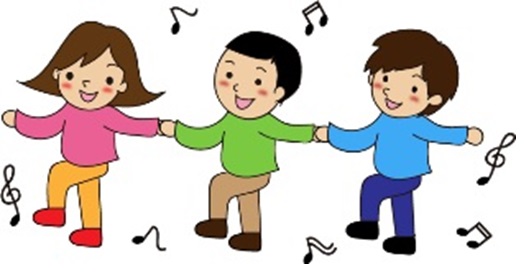 PIOSENKA „KTO JAK SKACZE”https://www.youtube.com/watch?v=LNouuY9zrKQ&feature=youtu.beNiezwykle ważna sprawa – jak skacze mała żaba?Jak skacze mała żaba? Zaraz pokażę Ci.Hop hop, skacze tak. Hop hop, właśnie tak.Hop hop, skacze właśnie tak.Hop hop, skacze tak. Hop hop, właśnie tak.Hop hop, skacze właśnie tak.A kto pokazać może jak skacze mała koza?Jak skacze mała koza zaraz pokażę Ci.Hop hop, skacze tak. Hop hop, właśnie tak.Hop hop, skacze właśnie tak.Hop hop, skacze tak. Hop hop, właśnie tak.Hop hop, skacze właśnie tak.Może ktoś mi powie, jak skacze nosorożec?Jak skacze nosorożec zaraz pokażę Ci.Hop hop skacze tak. Hop hop, właśnie tak.Hop hop, skacze właśnie tak.Hop hop skacze tak. Hop hop, właśnie tak.Hop hop, skacze właśnie tak.A teraz jest zagadka – jak skacze mała kaczka?Jak skacze mała kaczka zaraz pokażę Ci.Hop hop, skacze tak. Hop hop, właśnie tak.Hop hop, skacze właśnie tak.Hop hop, skacze tak. Hop hop, właśnie tak.Hop hop, skacze właśnie tak.Pokazać ktoś potrafi, jak skaczą przedszkolaki?Jak skaczą przedszkolaki zaraz pokażę Ci.Hop hop, skaczą tak. Hop hop, właśnie tak.Hop hop, skaczą właśnie tak.Hop hop, skaczą tak. Hop hop, właśnie tak.Hop hop, skaczą właśnie tak.Hop hop, hop hop, hop hop, hop hop.ZABAWA MUZYCZNO – RUCHOWA                                  „ RĄCZKI ROBIĄ KLAP, KLAP, KLAP”https://www.youtube.com/watch?v=LEl5rLWcNoIRączki robią klap, klap, klap /klaszczemy/nóżki robią tup, tup, tup /tupiemy/Tutaj swoją główkę mam /pokazujemy głowę/i na brzuszku sobie gram /gramy rękoma na brzuchu/Buźka robi am, am, am /pokazujemy buzię/oczka patrzą tu i tam /pokazujemy oczy/tutaj swoje uszka mam /pokazujemy uszy/i na nosku sobie gram. /uderzamy palcem o nos/ZABAWA MUZYCZNO – RUCHOWA „DMUCHA WIATR”https://www.youtube.com/watch?v=RNL5xekCBsIDmucha wiatr /dmuchanie/Szumią drzewa /szumienie szuuuuuuu/Idzie burza /tupanie/I ulewa /uderzanie palcami o podłogę/A jak w domu schowam się robienie daszku nad głową/Deszcz nie zmoczy mnie /pokazywanie palcem wskazującym nie nie nie/Kap, kap, kap, kap, kap, kap deszcz nie zmoczy mnie /uderzanie palcami o podłogę/Kap, kap, kap, kap, kap, kap deszcz nie zmoczy mnie /uderzanie palcami o podłogę/ZABAWA MUZYCZNO – RUCHOWA „KONIKI”https://www.youtube.com/watch?v=r8qvgiG0GXA/skok dostawny do przodu/Noga goni nogę Biegają konikistukają kopytkaW rytm muzykiNoga goni nogęBiegają konikistukają kopytkaW rytm muzyki/ZATRZYMANIE SIĘ/Jedna noga tupie: tup, tup, tup /uderzanie jedną nogą o podłogę/Druga noga stuka: stuk, stuk, stuk /uderzanie drugą nogą o podłogę/Konik skacze sobie: hop, hop, hop /podskakiwanie w miejscu/Koniku w drogę! Wioooooooooooo! /wydanie okrzyku Wioooooo/W związku z tym że utwory chronią się prawami autorskimi do każdej piosenki lub każdej zabawy podany jest odnośnik w postaci linku.Serdecznie zachęcam również do skorzystania z bardzo ciekawych zabaw muzyczno - ruchowych dla dzieci znajdujących się na stronie https://www.edumuz.pl/ , takich jak, np. „Gąsienice Basi”, „Pięta kciuk”, „Zegar bije bim, bim, bam”, „W górę, ręce w górę” i wiele, wiele innych. Zabawy te, w wykonaniu różnych osób można obejrzeć i wysłuchać w całości na stronie https://www.youtube.com/user/edumuz1/videos Rodzicom i dzieciom życzę miłej zabawy 